Estimada Comunidad EducativaEsperando que todos ustedes y sus familias se encuentren bien, les entrego la siguiente información en relación al ingreso a clases y la modalidad que adoptaremos.Actualmente enfrentamos un escenario que nos plantea un doble desafío. El COVID-19 nos ha obligado a implementar un sistema de educación remota, que nos ha obligado a extremar recursos y ser flexibles para poder educar a todos nuestros estudiantes. Este año tenemos la voluntad de volver a la presencialidad, para eso, hemos diseñado un plan de clases semipresenciales, el cual iremos aplicando en gradualidad, por los motivos que expongo a continuación.El Colegio este año ha generado una gran inversión en infraestructura que contempla la construcción de tres salas nuevas, un patio y un ascensor, con esto buscamos asegurar la continuidad de estudio de todos nuestros estudiantes. Esta construcción que nos llena de orgullo, aún no se encuentra terminada por motivos ajenos a nuestra institución y esperamos que pronto tengamos la totalidad de esta obra. Debido a esto la vuelta a clases será de la siguiente manera.Todos los estudiantes inician las clases el próximo 03 de marzo, algunos estudiantes serán convocados de forma presencial y el resto de los estudiantes comenzarán las clases de manera remota, vía zoom.En Casa Berry, que no está afectada por la construcción, Prekínder y Kínder inician sus clases de manera presencial el 03 de marzo. Los kínder A y B se dividirán en 2 grupos que vendrán a clases en días alternos de lunes a viernes. Los prekínder A y B vendrá en su totalidad de forma presencial de lunes a viernes.  En el edificio central del Colegio, tomando los resguardos sanitarios y de seguridad habilitaremos una sala de clases en nuestra capilla, lo que nos va a permitir recibir a un grupo de cada curso de forma presencial, por día. El miércoles 03 de marzo, inician este proceso gradual de presencialidad, el 6°básico A grupo 1 entre las 8:00 y las 12:30 y, en la tarde, el IV° Medio,  grupo 1 entre las 13:30 y las 18:00. El aforo de cada grupo en clases será el 50% de cada curso, y se aplicarán todos los protocolos de seguridad para resguardar la salud de todos los miembros de la comunidad. Se informará este viernes 26 de febrero la composición de los grupos de cada y el día que deberán venir de forma presencial.Todos aquellos cursos que no estén en modalidad presencial tendrán clases de forma remota vía zoom, de manera sincrónica en los horarios de clases establecidos para cada curso y en los grupos indicados, estos horarios serán informados el viernes 26 de febrero.En relación al uniforme escolar, no será de carácter obligatorio hasta que tengamos modalidad presencial en todos nuestros niveles, esto quiere decir que los estudiantes que no cuenten aún con su uniforme pueden venir con ropa de calle, respetando la sobriedad y el decoro de nuestro establecimiento, se exigirá que los estudiantes que vengan de forma presencial tengan la cotona correspondiente al nivel.En cuanto a los útiles escolares, las listas publicadas de prekínder y kínder no son válidas y los útiles requeridos serán informados por las educadoras al ingreso de clases. La lista de útiles que contempla desde 1° básico a IV° medio publicada se mantiene sin alteración.Para poder conocer de mejor manera a la comunidad escolar y poder responder de forma directa sus dudas e inquietudes es que hemos programado una serie de reuniones de apoderados vía zoom que serán guiadas por el director.Lunes 01 de marzo 17:00 hrs apoderados de pre kínder y kínderLunes 01 de marzo 18:30 hrs apoderados de 1° básico a 6° básicoMartes 02 de marzo 18:00 hrs apoderados de 7° a IV° MedioAdemás para reforzar la información y responder inquietudes propias de cada curso se realizarán reuniones de apoderados entre los días 03,04 y 05 de marzo.Sin otro particular se despide atentamente 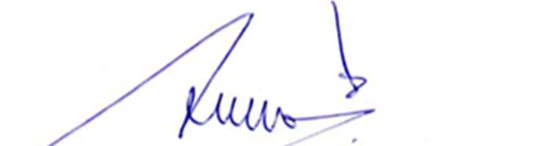 Rodrigo Alejandro Lobos MarticorenaDirectorValparaíso, 24 de febrero de 2021